Государственное автономное профессиональное образовательное учреждение Чувашской Республики  «Чебоксарский экономико-технологический колледж»Министерства образования и молодежной политики Чувашской Республики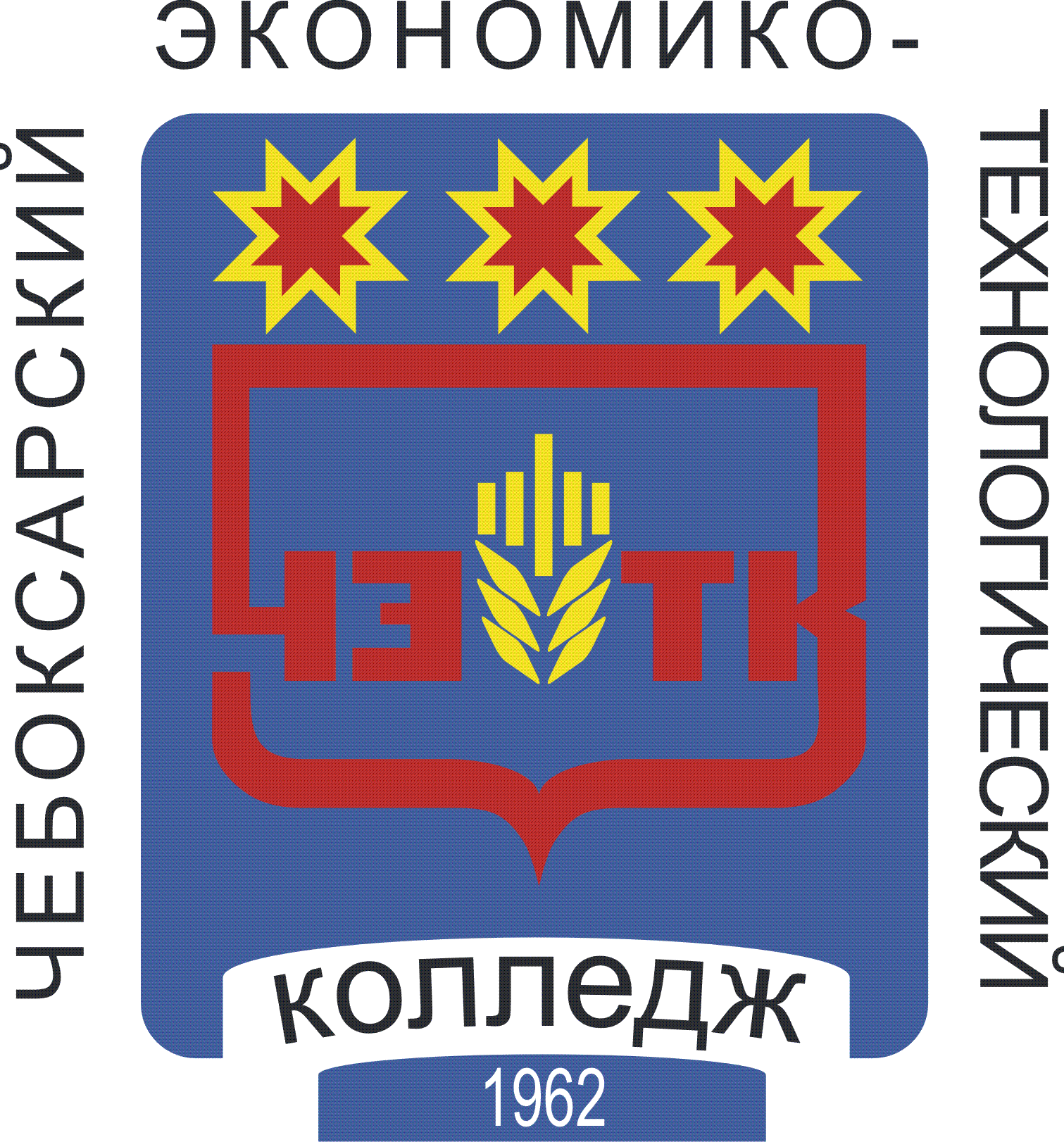 РАБОЧАЯ ПРОГРАММА УЧЕБНОЙ ДИСЦИПЛИНЫОП. 06. ПРАВОВЫЕ ОСНОВЫ ПРОФЕССИОНАЛЬНОЙ ДЕЯТЕЛЬНОСТИспециальностьсреднего профессионального образования43.02.15 Поварское и кондитерское делоЧебоксары 2022РАССМОТРЕНА на заседании цикловой комиссии экономическихи социально-юридических дисциплинПротокол №      от "      " __________ 20____г.Председатель ЦК: __________/В.Д.Павлова/Разработчик:____________________, преподаватель юридических дисциплин"     " ___________ 20____ г.СОДЕРЖАНИЕОБЩАЯ ХАРАКТЕРИСТИКА ПРОГРАММЫ УЧЕБНОЙ ДИСЦИПЛИНЫСТРУКТУРА И СОДЕРЖАНИЕ ПРОГРАММЫ УЧЕБНОЙ ДИСЦИПЛИНЫУСЛОВИЯ РЕАЛИЗАЦИИ ПРОГРАММЫ УЧЕБНОЙ ДИСЦИПЛИНЫКОНТРОЛЬ И ОЦЕНКА РЕЗУЛЬТАТОВ ОСВОЕНИЯ ПРОГРАММЫ УЧЕБНОЙ ДИСЦИПЛИНЫ 	1. ОБЩАЯ ХАРАКТЕРИСТИКА ПРОГРАММЫ УЧЕБНОЙ ДИСЦИПЛИНЫ1.1. Область применения программы учебной дисциплиныПрограмма учебной дисциплины является частью основной образовательной программы в соответствии с ФГОС СПО по специальности 43.02.15 Поварское и кондитерское дело.1.2. Цель и планируемые результаты освоения дисциплины:2. СТРУКТУРА И СОДЕРЖАНИЕ ПРОГРАММЫ УЧЕБНОЙ ДИСЦИПЛИНЫ2.1. Объем учебной дисциплины и виды учебной работы2.2. Тематический план и содержание учебной дисциплины3.  УСЛОВИЯ РЕАЛИЗАЦИИ ПРОГРАММЫ УЧЕБНОЙ ДИСЦИПЛИНЫ3.1. Для реализации программы учебной дисциплины  должны быть предусмотрены следующие специальные помещения:Кабинет «Социально-экономических дисциплин», оснащенный оборудованием: доской учебной, рабочим местом преподавателя, столами, стульями (по числу обучающихся), техническими средствами обучения (компьютером, средствами аудиовизуализации, наглядными пособиями).3.2. Информационное обеспечение реализации программыДля реализации программы библиотечный фонд образовательной организации должен иметь  печатные и/или электронные образовательные и информационные ресурсы, рекомендуемых для использования в образовательном процессе Печатные издания:Нормативные документы:Конституция Российской Федерации от 12.12 1993г. НОРМА ИНФРА-М Москва, 2010г.Гражданский кодекс Российской Федерации: офиц.текст:[посост.на18февр.2010г.].–М.: Омега-Л, 2010.–474с.–(кодексы Российской Федерации).Гражданский процессуальный кодекс Российской Федерации: федер.закон РФ:[принят Гос. Думой РФ 23окт.2002г.:по состоянию на01авг.2008г.].–М.:Инфра-М,2013.–131с. –(Б-ка кодексов:выпуск11(149)).Кодекс Российской Федерации об административных правонарушениях: федер. Закон РФ: [принят Гос.ДумойРФ20дек.2001г.:по состоянию на 2 1 июля 2013г.].–М.:Инфра-М, 2013.–320с.Семейный кодекс Российской Федерации: федер. Закон РФ:[принят Гос .Думой РФ 8дек.1995г.: по состоянию на 25 янв.2010г.].–М.:ЮРАЙТ,2013.–64с.–(Правовая библиотека).Трудовой кодекс Российской Федерации: федер.закон РФ: [принят Гос.ДумойРФ21 дек.2001г.:по состоянию на 1 апр.2011г.].–М.:РидГрупп,2013.–256с.–(Законодательство России с комментариями к изменениям).Уголовный кодекс Российской Федерации: федер. законРФ:[принятГос.Думой РФ 24 мая 1996г.:по состоянию на10февр.2010г.].–М.: Проспект; КноРус, 2013.–176с.Уголовно-процессуальный кодекс Российской Федерации: федер.закон  РФ:[принят Гос. Думой РФ 22 нояб. 2001 г.:по состоянию на 1 апреля 2008г.].–М.:Инфра-М,2013.–248с.– (Б-ка кодексов:выпуск10(148)).Правовое обеспечение профессиональной деятельности: учеб. Пособие для сред. проф. образования/Подобщ.ред.проф.А.Я.Капустина.–М.:Гардарики, 2012.–335с.         Правовое обеспечение профессиональной деятельности: учебник для сред. проф.образования.–12-еизд.,стер./В.В.Румынина.–М.:Академия, 2017.–224 с3.2.2. Электронные издания1. Гарант:  информационно-правовой портал  [Электронный ресурс].  –Режим  доступа: http://www.garant.ru/2. КонсультантПлюс:информационно-правоваясистема[Электронныйресурс].–Режимдос-тупа:http://www.consultant.ru/3. Правовое обеспечение профессиональной деятельности [Электронныйресурс]. –Режим доступа:http://www.best-students.ru/index.php?productID=31714. Правовое обеспечение профессиональной деятельности: рабочие программы, методические указания	и   контрольные   вопросы    [Электронный   ресурс].    –  Режим    доступа: http://www.nhtk-edu.ru/metodichki/pravovoe-obespechenie-professionalnoy-deyatelnosti5. ТыщенкоА.И. Правовое обеспечение профессиональной деятельности: учеб. Электронный ресурс].– Ростовна/Д.:Феникс,2007.–Режим доступа: http://www.twirpx.com/file/132730/6.    Материал из Википедии — свободной энциклопедииhttp://ru.wikipedia.org/wiki/%C0%F0%E1%E8%F2%F0%E0%E6%ED%FB%E9_%F1%F3%E43.2.3. Дополнительные источники:1. Бялт, В. С.   Правовые основы профессиональной деятельности : учебное пособие
для СПО / В. С. Бялт. — 2-е изд., испр. и доп. — М. : Издательство Юрайт,
2017. — 299 с.  
https://www.biblio-online.ru/viewer/D7CFD270-429E-4F82-9D86-8A9314202D8E#page/12. Основы права : учебник и практикум для СПО / А. А. Вологдин [и др.] ; под общ.
ред. А. А. Вологдина. — М. : Издательство Юрайт, 2017. — 409 с.  
https://www.biblio-online.ru/viewer/FD57043F-8593-41E4-978C-5C76F292EDB1#page/14. КОНТРОЛЬ И ОЦЕНКА РЕЗУЛЬТАТОВ ОСВОЕНИЯ УЧЕБНОЙ ДИСЦИПЛИНЫРазработана в соответствии с требованиями Федерального государственного образовательного стандарта среднего профессионального образования и на основе примерной основной образовательной программы по специальности 43.02.15 Поварское и кондитерское делоУТВЕРЖДЕНА                         Приказом № ____от "__" ____ 202_ г. Код ПК, ОКУменияЗнанияПК 6.1-6.4ОК 01ОК 02ОК 03ОК 04ОК 05ОК 06ОК 07ОК 09ОК 10- использовать необходимые нормативно-правовые документы;- защищать свои права в соответствии с гражданским, гражданско-процессуальным и трудовым законодательством;- анализировать и оценивать результаты и последствия деятельности (бездействия) с правовой точки зренияосновные положения Конституции Российской Федерации;права и свободы человека и гражданина, механизмы их реализации;понятие правового регулирования в сфере профессиональной деятельности;законодательные акты и другие нормативные документы, регулирующие правоотношения в процессе профессиональной деятельности;организационно-правовые формы юридических лиц;правовое положение субъектов предпринимательской деятельности;права и обязанности работников в сфере профессиональной деятельности;порядок заключения трудового договора и основания его прекращения;правила оплаты труда;роль государственного регулирования в обеспечении занятости населения;право социальной защиты граждан;понятие дисциплинарной и материальной ответственности работника;виды административных правонарушений и административной ответственности;нормы защиты нарушенных прав и судебный порядок разрешения споровВид учебной работыОбъем часовОбъем образовательной программы54Суммарная учебная нагрузка во взаимодействии с преподавателем50в том числе:в том числе:теоретическое обучение38лабораторные занятия (если предусмотрено)-практические занятия (если предусмотрено)12курсовая работа (проект) (если предусмотрено)-контрольная работаСамостоятельная работа 4Промежуточная аттестация  - дифференцированный зачет в 8 семПромежуточная аттестация  - дифференцированный зачет в 8 семНаименование разделов и темСодержание учебного материала и формы организации деятельности обучающихсяОбъем часовОсваиваемые элементы компетенцийРаздел 1Основные положения Конституции РФ9Тема 1.1Основные положения Конституции РФСодержание учебного материала 21ОК 1-7, ОК 9,10Тема 1.1Основные положения Конституции РФОсновной закон – Конституция РФ. Основные положения Конституции РФ. Конституционные формы осуществления народовластия21ОК 1-7, ОК 9,10Тема 1.1Основные положения Конституции РФСамостоятельная работа обучающихсяработа над учебным материалом, ответы на контрольные вопросы; изучение нормативных материалов.21ОК 1-7, ОК 9,10Тема 1.2Права и свободы человека и гражданина, механизм их реализацииСодержание учебного материала 42ОК 1-7, ОК 9,10Тема 1.2Права и свободы человека и гражданина, механизм их реализацииПонятие и содержание правового статуса человека и гражданина42ОК 1-7, ОК 9,10Тема 1.2Права и свободы человека и гражданина, механизм их реализацииМеханизм реализации прав и свобод человека и гражданина. Право социальной защиты граждан42ОК 1-7, ОК 9,10Тема 1.2Права и свободы человека и гражданина, механизм их реализацииТематика практических занятийРешение ситуационных задач.42ОК 1-7, ОК 9,10Раздел 2Основы гражданского права13Тема 2.1Правовое регулирование хозяйственных отношенийСодержание учебного материала 2ОК 1-7, ОК 9,10Тема 2.1Правовое регулирование хозяйственных отношенийПредмет, принципы и источники российского гражданского права2ОК 1-7, ОК 9,10Тема 2.1Правовое регулирование хозяйственных отношенийХозяйственная деятельность: понятие, виды, формы, ее связь с предпринимательской деятельностью. Особенности правового регулирования хозяйственной деятельности.2ОК 1-7, ОК 9,10Тема 2.2Классификация и организационно-правовые формы юридических лицСодержание учебного материала 42ОК 1-7, ОК 9,10Тема 2.2Классификация и организационно-правовые формы юридических лицКлассификация субъектов предпринимательской деятельности42ОК 1-7, ОК 9,10Тема 2.2Классификация и организационно-правовые формы юридических лицКоммерческие и некоммерческие организации как юридические лица42ОК 1-7, ОК 9,10Тема 2.2Классификация и организационно-правовые формы юридических лицОрганизационно-правовые формы торговых и сбытовых организаций различных форм собственности, регламентация их деятельности42ОК 1-7, ОК 9,10Тема 2.2Классификация и организационно-правовые формы юридических лицТематика практических занятий 42ОК 1-7, ОК 9,10Тема 2.2Классификация и организационно-правовые формы юридических лицРешение ситуационных задач «Определение организационно-правовых форм и видов коммерческих и некоммерческих организаций и особенности правового регулирования их деятельности».42ОК 1-7, ОК 9,10Тема 2.3Субъекты предпринимательской деятельности, их правовое положениеСодержание учебного материала 41ОК 1-7, ОК 9,10,11Тема 2.3Субъекты предпринимательской деятельности, их правовое положениеСубъекты предпринимательской деятельности: граждане (физические лица) – индивидуальные предприниматели, юридические лица, Российская Федерация, субъекты Российской Федерации, муниципальные образования41ОК 1-7, ОК 9,10,11Тема 2.3Субъекты предпринимательской деятельности, их правовое положениеГосударственная регистрация и учредительные документы юридического лица, его органы. Представительства и филиалы, ответственность, реорганизация, ликвидация юридического лица, его несостоятельность (банкротство).41ОК 1-7, ОК 9,10,11Тема 2.3Субъекты предпринимательской деятельности, их правовое положениеСамостоятельная работа обучающихсяработа над учебным материалом, ответы на контрольные вопросы; изучение нормативных материалов41ОК 1-7, ОК 9,10,11Раздел 3Основы трудового права14Тема 3.1Правовое регулирование трудовых отношенийСодержание учебного материала 221ОК 1-7, ОК 9,10,11Тема 3.1Правовое регулирование трудовых отношенийТрудовые отношения: понятие, основания возникновения221ОК 1-7, ОК 9,10,11Тема 3.1Правовое регулирование трудовых отношенийЗаконодательные акты и другие нормативные документы, регламентирующие трудовые отношения221ОК 1-7, ОК 9,10,11Тема 3.1Правовое регулирование трудовых отношенийЗаключение коллективных трудовых договоров, соглашений221ОК 1-7, ОК 9,10,11Тема 3.1Правовое регулирование трудовых отношенийТрудовой договор: понятие, стороны, содержание, сроки, форма. основания прекращения трудового договора221ОК 1-7, ОК 9,10,11Тема 3.1Правовое регулирование трудовых отношенийРоль выборного профсоюзного органа в рассмотрении вопросов, связанных с расторжением трудового договора по инициативе работника221ОК 1-7, ОК 9,10,11Тема 3.1Правовое регулирование трудовых отношенийТематика практических занятий 221ОК 1-7, ОК 9,10,11Тема 3.1Правовое регулирование трудовых отношенийРешение ситуационных задач «Ознакомление с порядком заключения трудового договора, перевода на другую работу, увольнения с работы»221ОК 1-7, ОК 9,10,11Тема 3.1Правовое регулирование трудовых отношенийСамостоятельная работа обучающихсяработа над учебным материалом, ответы на контрольные вопросы; изучение нормативных материалов221ОК 1-7, ОК 9,10,11Тема 3.2Материальная ответственность сторон трудового договора Содержание учебного материала42ОК 1-7, ОК 9,10,11Тема 3.2Материальная ответственность сторон трудового договора Материальная ответственность работодателя перед работником42ОК 1-7, ОК 9,10,11Тема 3.2Материальная ответственность сторон трудового договора Материальная ответственность работника за ущерб, причиненный работодателю: понятие, условия наступления, виды.42ОК 1-7, ОК 9,10,11Тема 3.2Материальная ответственность сторон трудового договора Тематика практических занятий 42ОК 1-7, ОК 9,10,11Тема 3.2Материальная ответственность сторон трудового договора Решение ситуационных задач «Определение материальной ответственности работодателей и работников»42ОК 1-7, ОК 9,10,11Тема 3.3Защита трудовых прав работниковСодержание учебного материала21ОК 1-7, ОК 9,10Тема 3.3Защита трудовых прав работниковСпособы защиты трудовых прав работника. Трудовые споры: понятие, виды, причины возникновения21ОК 1-7, ОК 9,10Тема 3.3Защита трудовых прав работниковРоль государственного регулирования в обеспечении занятости населения21ОК 1-7, ОК 9,10Тема 3.3Защита трудовых прав работниковСамостоятельная работа обучающихсяработа над учебным материалом, ответы на контрольные вопросы; изучение нормативных материалов21ОК 1-7, ОК 9,10Раздел 4.Административные правонарушения и административная ответственность10Тема 4.1.Законодательство об административных правонарушениях, его задачи и принципыСодержание учебного материала4ОК 1-7, ОК 9,10Тема 4.1.Законодательство об административных правонарушениях, его задачи и принципыОсновные понятия: административные правонарушения и административная ответственность. Формы вины4ОК 1-7, ОК 9,10Тема 4.1.Законодательство об административных правонарушениях, его задачи и принципыАдминистративная ответственность разных субъектов (должностных, юридических лиц, иностранных граждан и др.).4ОК 1-7, ОК 9,10Тема 4.2.Административные правонарушения и административная ответственностьСодержание учебного материала2ОК 1-7, ОК 9,10Тема 4.2.Административные правонарушения и административная ответственностьАдминистративные правонарушения, посягающие на права граждан, на здоровье, санитарно-эпидемиологическое благополучие населения и в области предпринимательской деятельности2ОК 1-7, ОК 9,10Тема 4.3.Административные наказанияСодержание учебного материала22ОК 1-7, ОК 9,10Тема 4.3.Административные наказанияАдминистративные наказания: понятие, цели, виды. Основные и дополнительные административные наказания, их краткая характеристика22ОК 1-7, ОК 9,10Тема 4.3.Административные наказанияТематика практических занятийРешение ситуационных задач.22ОК 1-7, ОК 9,10Раздел 5.Защита прав субъектов предпринимательской деятельности8Тема 5.1.Правовая охрана хозяйственных правСодержание учебного материала2ОК 1-7, ОК 9,10Тема 5.1.Правовая охрана хозяйственных правКонституционные гарантии предпринимательской деятельности, защита хозяйственных прав2ОК 1-7, ОК 9,10Тема 5.2.Судебный порядок разрешения споровСодержание учебного материала42ОК 1-7, ОК 9,10Тема 5.2.Судебный порядок разрешения споровПонятие арбитражного процесса и арбитражного суда.42ОК 1-7, ОК 9,10Тема 5.2.Судебный порядок разрешения споровТретейские суды в РФ42ОК 1-7, ОК 9,10Тема 5.2.Судебный порядок разрешения споровТематика практических занятийРешение ситуационных задач.42ОК 1-7, ОК 9,10Промежуточная аттестацияПромежуточная аттестация6Всего:Всего:54Результаты обученияКритерии оценкиФормы и методы оценкиЗнание:основные положения Конституции Российской Федерации, Трудового Кодекса;права и свободы человека и гражданина, механизмы их реализации;понятие правового регулирования в сфере профессиональной     деятельности;законодательные акты и другие нормативные документы, регулирующие правоотношения в процессе профессиональной деятельности;организационно-правовые формы юридических лиц;правовое положение субъектов предпринимательской деятельности;права и обязанности работников в сфере профессиональной  деятельности;порядок заключения трудового договора и основания его прекращения;роль государственного регулирования в обеспечении занятости населения;право социальной защиты гражданпонятие дисциплинарной и материальной ответственности работника;виды административных правонарушений и административной ответственности;нормы защиты нарушенных прав и судебный порядок разрешения споров.Полнота ответов, точность формулировок, не менее 75% правильных ответов.Не менее 75% правильных ответов.Актуальность темы, адекватность результатов поставленным целям, полнота ответов, точность формулировок, адекватность применения профессиональной терминологииТекущий контрольпри проведении:-письменного/устного опроса;-тестирования;-оценки результатов самостоятельной работы (докладов, рефератов, теоретической части проектов, учебных исследований и т.д.)Промежуточная аттестацияв форме дифференцированного зачета в виде: -письменных/ устных ответов, -тестированияУмения:использовать необходимые нормативно-правовые документы;защищать свои права в соответствии с гражданским, гражданско-процессуальным и трудовым законодательством;анализировать и оценивать результаты и последствия деятельности (бездействия) с правовой точки зренияПравильность, полнота выполнения заданий, точность формулировок, точность расчетов, соответствие требованиямАдекватность, оптимальность выбора способов действий, методов, техник, последовательностей действий и т.д. Точность оценки, самооценки выполненияСоответствие требованиям инструкций, регламентов Рациональность действий  и т.д.Текущий контроль:- экспертная оценка демонстрируемых умений, выполняемых действий, защите отчетов по практическим  занятиям;- оценка заданий для самостоятельной  работы, Промежуточная аттестация:- экспертная оценка выполнения практических заданий на зачете 